Technical Support Questionnaire – Flow CytometryName:   Catalog #: Lot Number:   PO/Order Number:   .Antibody Storage Conditions:   Staining Expectations: Observation & Concerns:   Sample InformationSpecies:  Cell Lines/Samples Tested:   Starting Cell Number: Test Sample Preparation:   Fixation Solution and Conditions:   WashingWash Buffer: Time:   Repetitions: Permeabilization	Solution: 	Time: WashingWash Buffer: Time:   Repetitions: BlockingSolution:  Time and Temperature:   Primary Antibody Diluent: Dilutions Tested:   	Time and Temperature: WashingWash Buffer: Time:   Repetitions: Secondary Antibody Manufacturer and Catalog Number: Host Species:  Diluent: Dilutions Tested:   	Time: Temperature: WashingWash Buffer: Time:   Repetitions: Final suspension solution: Detection Instrument: Excitation Wavelength: Emission Filter: 	Events Acquired: Controls:   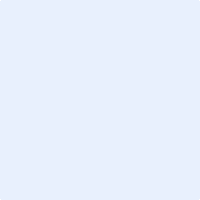 